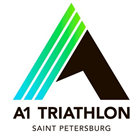 ПОЛОЖЕНИЕ О ПРОВЕДЕНИИ ЗАПЛЫВА НА ОТКРЫТОЙ ВОДЕ - «КОПАНСКОЕ НА КРАСНОМ»ПРЕДМЕТ НАСТОЯЩЕГО ПОЛОЖЕНИЯ.Настоящее положение является основным документам регулирующим порядок проведения, а также права и обязанности организаторов и участников любительского заплыва на открытой воде «Копанское на Красном», далее «Заплыв» организуемого и проводимого ООО «Спортивные мероприятия», бренд «A1 TRIATHLON» далее «Организатор», при поддержке Администрации Приозерского района Ленинградской Области.Место проведения старта: Ленинградская область, Приозерский район, поселок Коробицыно, горонолыжный курорт "Красное озеро".Дата проведения старта: 09 июля 2023 года.ОСНОВНЫЕ ПОЛОЖЕНИЯ.Регистрируясь на участие в «Заплыве», участник принимает положения и правила, изложенные в настоящем документе. Соблюдение и принятие этих правил является обязательным для каждого «Участника». Если указанные в настоящем документе правила противоречат в какой-либо своей части правилам проведения иных соревнований по плаванию на открытой воде (ВФП, FINA), то приоритет отдается правилам, указанным в настоящем документе. Основные положения данного документа будут также озвучены на предстартовом брифинге.Основная цель «Заплыва» – получение максимального удовлетворения от процесса соревнований при соблюдении полной безопасности для жизни и здоровья участников. Следуя этой цели, настоятельно просим участников проявлять дружелюбие и вежливость, как к другим участникам заплыва так и к волонтерам, судьям, медицинским работникам, местным жителям, отдыхающим и болельщикам приехавшим на «Заплыв».Контроль за соблюдением «Участниками» настоящего положения осуществляются представителями «Организатора» и главным судьей соревнований.«Организатор» оставляет за собой право вносить изменения в положение, касающиеся времени и регламента проведения «Заплыва» в любой момент. При наличии информация о внесении изменений будет размещается на официальном сайте, а также в группах в социальных сетях.Вся информация о «Заплыве» размещенная на сайте «Организатора» www.a1race.ru, а также в группах «Организатора» в социальных «В контакте» и канале мессенджера «Телеграмм» - является официальной и считается официальным дополнением и/или изменением/ями к настоящему Положению. «Заплыв» проводится на территории горнолыжного курорта «Красное озеро», все участники «Заплыва» в течении всего время нахождения на территории должны соблюдать правила поведения на территории курорта, бережно относиться к оборудованию курорта, не мусорить.Для проведения «Заплыва» привлекаются Волонтеры, которые работают на мероприятии на безвозмездной основе. Все волонтеры в обязательном порядке проходят предварительный инструктаж, но не все из них имеют достаточный опыт участия в подобных мероприятиях. Настоятельно просим относиться к их труду с уважением и, в случае возникновения претензий к их работе, просим обращаться к представителю «Организатора» с жалобами или предложениями о качестве работы конкретного волонтера. Грубое или агрессивное поведение «Участника» по отношению к волонтеру может привести к дисквалификации участника по решению «Организатора».Любой «Участник», нарушающий настоящее положение, может быть снят с соревнований решением «Организатора» его результат будет аннулирован, стоимость слота не возвращается.Использование допинга запрещено.ОБЕСПЕЧЕНИЕ БЕЗОПАСНОСТИ.При проведении соревнований вне спортивных объектов обеспечение безопасности участников и зрителей осуществляется согласно требованиям Правил обеспечения безопасности при проведении официальных спортивных соревнований, утвержденных постановлением Правительства Российской Федерации от 18 апреля 2014 года № 353.Место проведения соревнований определяется «Организатором» и соответствует требованиям нормативных актов, действующих на территории Российской Федерации по обеспечению общественного порядка и безопасности участников и зрителей.Оказание скорой медицинской помощи осуществляется в соответствии с приказом Министерства здравоохранения и социального развития Российской Федерации от 09.08.2010 года № 613Н «Об утверждении порядка оказания медицинской помощи при проведении физкультурных и спортивных мероприятий» и возлагается на «Организатора».Для обеспечения безопасности участников «Заплыва» на воде будут находиться плавательные средства спасательных служб и волонтеров по длине всей дистанции.В целях безопасности во время нахождения на воде участникам запрещается использовать технические устройства, которые могут в любом случае быть охарактеризованы как "средства общения и развлечения". К ним относятся мобильные телефоны, коммуникаторы, пейджеры, mp3-плееры, видеокамеры и т.п. Невыполнение этого требования ведет к дисквалификации Участника.Каждый Участник сам отвечает за степень своей физической подготовки, Организатор не осуществляет контроль уровня подготовленности зарегистрировавшегося участника, при этом «Организатор», в лице Главного судьи, имеет право снять Участника с «Заплыва» при наличии достаточных доказательств того, что дальнейшее участие может нанести вред его здоровью.Для участия в «Заплыве», при получении стартового пакета (п.9), участник обязан ознакомиться и подписать «Расписку об ответственности за собственное здоровье». Отказ участника от подписания данной расписки ведет к автоматическому запрету участия в «Заплыве». Стартовый взнос не возвращается.Участие в «Заплыве» возможно только при наличии договора страхования жизни и здоровья от несчастных случаев, который должен быть представлен в бумажном или электронном варианте при получении стартового пакета (п.9.).ПОРЯДОК РЕГИСТРАЦИИ. СТАРТОВЫЙ ВЗНОС.Для участия в «Заплыве» необходимо зарегистрироваться на официальном сайте «Организатора» www.a1race.ru и оплатить стартовый взнос.К участию в «Заплыве» допускаются лица, достигшие возраста 18 лет. Возраст участников определяется по состоянию на 31 декабря года соревнований в соответствии с Единой всероссийской спортивной классификацией (ЕВСК).Регистрация открыта со дня объявления о проведении «заплыва» до 23 часов 59 минут 06 Июля 2022 года - день закрытия регистрации.Регистрация может быть закрыта до указанного в п.4.3. времени в следующих случаях:по решению «Организатора»;при достижении лимита участников «Заплыва» (п. 7.1.) до указанной в п.4.2. даты.Участие в «Заплыве» платное. Средства идут на финансирование организационных расходов по проведению «Заплыва». Ответственность за прием и расходование стартовых взносов несет «Организатор».После заполнения своих данных в личном кабинете на сайте «Организатора» и оплаты стартового взноса участник появляется в списках зарегистрированных Участников, что подтверждает, что Участник пробрел стартовый «Слот» - право на участие в «Заплыве».«Слот» является именным и дает право принять участие в «Заплыве», который будет проведен в дату, в соответствии с настоящим положением, на выбранной участником дистанции. «Организатор» оставляют за собой право отказать в регистрации участнику, в таком случае участнику предоставляется ответ по электронной почте с объяснением причин. Если на момент отказа участником оплачен стартовый взнос, то он возвращается в полном объеме.После закрытия регистрации в соответствии с п.4.3. может быть объявлена дополнительная регистрация непосредственно в день старта, что не является обязательством «Организатора». О проведении дополнительной регистрации «Организатор» объявляет дополнительно в социальных сети «В контакте» и канале в мессенджере «Телеграмм».СТОИМОСТЬ СЛОТА.Стоимость слота увеличивается по мере приближения к дате старта, в таблице ниже указана стоимость «Слота» по каждой дистанции в зависимости от периода оплаты. Указанная цена действует включая указанную дату.В случае страхования стоимости слота «Участник», воспользовавшийся данной опцией, доплачивает стоимость слота до полной при получении стартового пакета. В случае не доплаты «Участником» стоимости слота до полной «Участник» к заплыву не допускается. Страховая сумма – не возвращается.Условия страхования слота. Во время действия акции по страхования стоимости слота регистрация осуществляется в размере страховой суммы которая составляет часть стоимости слота, при этом, участник зарегистрировавшийся в период действия акции должен доплатить полную стоимость слота на дату регистрации должен доплатить остаток средств до полной стоимости слота при получении стартового пакета. Условия страхования и период действия акции объявляется в группах «Организатора в социальных сетях.Пример акции по страхованию слота.Акция действует в период с 01.04.23 года до 14.04.23 года, стоимость страхования слота 1 000 рублей на все дистанции. В этом случае, участник регистрируется за 1 000 рублей. При получении стартового пакета участник, воспользовавшийся этой услугой, доплачивает сумму в размере стоимость слота в соответствии с п.5.5. в период с 01.04.23 года по 14.04.23 года за минусом 1 000 рублей уже оплаченную при регистрации.Стоимость слота.ВОЗРАСТНЫЕ ГРУППЫ.Все «Участники» «Заплыва» делятся по следующим группам:Женщины:W18 - 29 (женщины от 18 до 29 лет);W30 - 39 (женщины от 30 до 39 лет);W40+ (женщины от 40 лет и старше).Мужчины:М18 - 29 (мужчины от 18 до 29 лет);M 30 - 39 (мужчины от 30 до 39 лет);M 40 - 49 (мужчины от 40 до 49 лет);M 50 - 59 (мужчины от 50 до 59 лет);M 60+ (мужчины от 60 лет и старше).ЛИМИТ УЧАСТНИКОВ.Общее количество «Участников» и количество участников на каждой дистанции ограничено, при достижении указанных ниже лимитов регистрация на «Заплыв» прекращается:*30 пар - эстафета 1 000 метров * 2ПЕРЕНОС СЛОТА.Перенос «Слота» или возврат средств за оплаченный слот может быт осуществлен только при условии обращения участника «Заплыва» с требованием «Организатору» не позднее 30 дней до даты проведения «Заплыва».Требование должно быть прислано «Организатору» в группе в сети «В контакте» или в канале мессенджера «Телеграмм»Перенос «Слота» может быть осуществлен по запросу «Участника» при оплате следующих комиссий:при переносе «Слота» на другую дистанцию этого же старта – 500 рублей;при переносе «Слота» на другое лицо на этот же старт – 500 рублей;при переносе «Слота» на этот же старт в следующем году – бесплатно, повторный перенос – 500 рублей;Перенос «Слота» на другой старт «Организатора» не производится.СТАРТОВЫЙ ПАКЕТ УЧАСТНИКА.Стартовый пакет - набор опций предоставляемых «Организатором» зарегистрированному Участнику:электронный хронометраж;медаль финишера;обеспечение безопасности на воде;размеченные буями дистанции;памятные награды и призы для победителей и призеров;вода до и после окончания дистанции.Выдача стартового пакета осуществляется в день и непосредственно в месте проведения «Заплыва».Для удобства Участников может быть объявлен дополнительный день/дни выдачи стартового пакета. При принятии этого решения «Организатор» предварительно уведомляет «Участников» о месте и времени.Для получения стартового пакета участнику необходимо предоставить уполномоченному сотруднику «Организатора» следующие документы:документ, удостоверяющий личность;медицинскую справку, медицинская справка должна содержать печать выдавшего учреждения, подпись и печать врача, а также указание о допуске участника к «Соревнованиям» на выбранную дистанцию. Справка должна быть оформлена не ранее, чем за 6 месяцев до даты проведения «Соревнования»;оригинал договора о страхования или его электронная копия;расписку об ответственности за собственное здоровье (приложение № 1).При наличии на «Заплыве» участников слоты которых были перенесены по инициативе «Организатора», «Организатор» вправе предоставить таким участникам финишерские медали и плавательные шапочки которые входили в состав стартового пакета «Заплыва» на который зарегистрировались участники.ПОРЯДОК ПРОВЕДЕНИЯ СОРЕВНОВАНИЯ. ТРЕБОВАНИЯ К ЭКИПИРОВКИ УЧАСТНИКОВ. ПОВЕДЕНИЕ УЧАСТНИКОВ НА ВОДЕ.Схема дистанций размещена сайте «Организатора» www.a1race.ru и в группах «Организатора» в социальных сетях:  «В контакте» и канале мессенджера «Телеграмм».Участники обязаны использовать только плавательные шапочки выдаваемые «Организатором» в стартовом пакете. Шапочки должны быть надеты перед стартом, использование других плавательных шапочек, и плавание без шапочки - запрещено.Каждый участник должен иметь свой стартовый номер на тыльной стороне ладони правой руки, в случае если номер, полученный в стартовом пакете, был утрачен, то он должен быть нанесен маркером сотрудниками «Организатора».Старт производится с берега.Температура воды в это время года может составлять от +16С до +23С. При температуре +20С и ниже, использование гидрокостюма обязательно. Использование гидрокостюмов при температуре до от +20С до +23С рекомендуется. При температуре свыше +24С гидрокостюмы запрещены. Участники могут преодолевать дистанцию любым удобным стилем плавания без использования любых подручных средств, облегчающих плавание (ласты, нарукавники, перчатки и прочее).Для обеспечения безопасности участников старта на воде будут находиться плавательные средства спасательных служб и волонтеров в случае возникновения непредвиденной ситуации (судорога, захлебывание, общее ухудшение самочувствия) участник должен остановиться, перевернуться на спину помахать рукой над головой и привлечь внимание ближайшей лодки любым доступным способом.Если участник попадает в лодку сопровождения, это не ведет к его автоматической дисквалификации. В лодке он может передохнуть, набраться сил и продолжить участие, при условии, что судьи в лодке решат, что дальнейшее плавание не повредит его здоровью. Направление движения лидеров на каждой из дистанций будет указывать плавательное средство – каяк или SUP.РАПИСАНИЕ ПРОВЕДЕНИЯ «СОРЕВНОВАНИЙ». СТАРТОВЫЙ ГОРОДОК.Подробное расписание проведения «Заплыва» будет опубликовано организатором не позднее, чем за 30 дней до проведения «Заплыва».«Заплыв» на всех дистанциях проводится в один день.Начало работы стартового городка и выдача стартовых пакетов участников в 9.00 утра дня проведения «Заплыва».Старт первого заплыва (на дистанции 5 000 и 10 000 метров) не ранее 11.00 дня проведения «Заплыва».ХРОНОМЕТРАЖ.Для определения времени прохождения дистанции каждым участником на «Соревнованиях» используется система электронного хронометража. Каждый участник получает личный электронный чип в стартовом пакете либо непосредственно перед стартом, о чем будет объявлено дополнительно.Участник закрепляет чип на щиколотке при помощи системы крепления предоставляемой «Организатором» вместе с чипом. Чип должен быть закреплен поверх гидрокостюма.Участник должен вернуть чип «Организатору» после окончания прохождения дистанции.В случае потери чипа участник обязан уведомить об этом «Организатора» и возместить «Организатору» стоимость утерянного оборудования в сумме - 6 000 (шесть тысяч) рублей, при этом:если чип был утерян до старта, участник может быть допущен к соревнованию при наличии у «Организатора» дополнительных чипов;если чип был утерян во время прохождения дистанции, то участник может финишировать, но статус такого участника в финишном протоколе будет указан как «не финишировавший» - DNF.CУДЕЙСТВО. ОПРЕДЕЛЕНИЕ ПОБЕДИТЕЛЕЙ. НАГРАЖДЕНИЕ.Главный судья определяет победителей и призеров «Заплыва»Главный судья для дополнительного контроля за соблюдением правил «Заплыва» назначает помощников из числа волонтеров и сотрудников «Организатора».Главный судья соревнований имеет право дисквалифицировать участников соревнований при нарушении следующих правил:«срезание» прохождение не полной дистанции;нарушение п.п. 2.7, 10.2, 10.5, 10.6;не корректного или грубого отношения к другим «Участникам», представителям «Организатора», зрителям и т.д..В случае очевидных признаков неспособности участника финишировать главный судья и/или помощники главного судьи также вправе снять участника с дистанции, при этом такой участник признается не финишировавшим, статус DNF.Победителем и призерами «Соревнований» являются участники продемонстрировавшие лучшее три показателя времени прохождения дистанции, при этом определяются победители и призеры в следующих категориях на каждой из дистанций:группа «Absolut» среди мужчин (все мужчины участвующие на данной дистанции вне зависимости от возраста);группа «Absolut» среди женщин (все женщины участвующие на данной дистанции вне зависимости от возраста);возрастные группы в соответствии с п.6.1., при этом, «Участники», занявшие призовые места в категории «Absolut» выбывают из розыгрыша мест в их возрастных группах.По итогам «Соревнований» формируется финишный протокол, расположенный на сайтах провайдера системы хронометража и «Организатора».«Участник» не согласный с финишным протоколом или имеющий другие возражения по процедуре проведения соревнования вправе обратиться к Главному судье с аппеляцией. Главный судья на основании полученной информации принимает решение и доводит его до аппелировавшего «Участника». Главный судья оставляет за собой право не реагировать на замечания и апелляции со стороны «Участника» если они высказаны неподобающим образом: в резкой или грубой форме.Статусы финишного протокола:время прохождения дистанции;DQF - участник дисквалифицирован;DNF - участник не финишировал;DNS - участник не стартовалВсе победители и призеры «Соревнований» в соответствии с п.13.5. награждаются памятными наградами.ФОРС-МАЖОРВ случае невозможности проведения «Заплыва» по причине возникновения форс-мажорных обстоятельств: температура воды ниже 15С, наводнение, скорости ветра более 15 м/с, загрязнение воды опасными для здоровья спортсменов веществами, предписания органов власти о запрещении проведения «Заплыва» контролирующих проведение массовых мероприятий, в том числе мероприятий на воде – проведение «Соревнований» будет отменено. Стартовый взнос не возвращается.Генеральный директорООО «Спортивные мероприятия»								Борисенко АнтонДистанция(метров)до 01.08.23до 31.12.23до 01.03.23до 01.07.23на месте1 850 2 2502 9003 6003 9004 5003 0002 4903 6003 9004 5005 0005 0002 6903 6004 2004 9005 50010 0002 9904 2004 8005 4006 000ДистанциялимитЭстафета 1 000 метров Х 230*1 850 метров1503 000 метров1005 000 метров10010 000 метров50